лиц совершивших коррупционные преступления, минимизации и (или) ликвидации их последствий.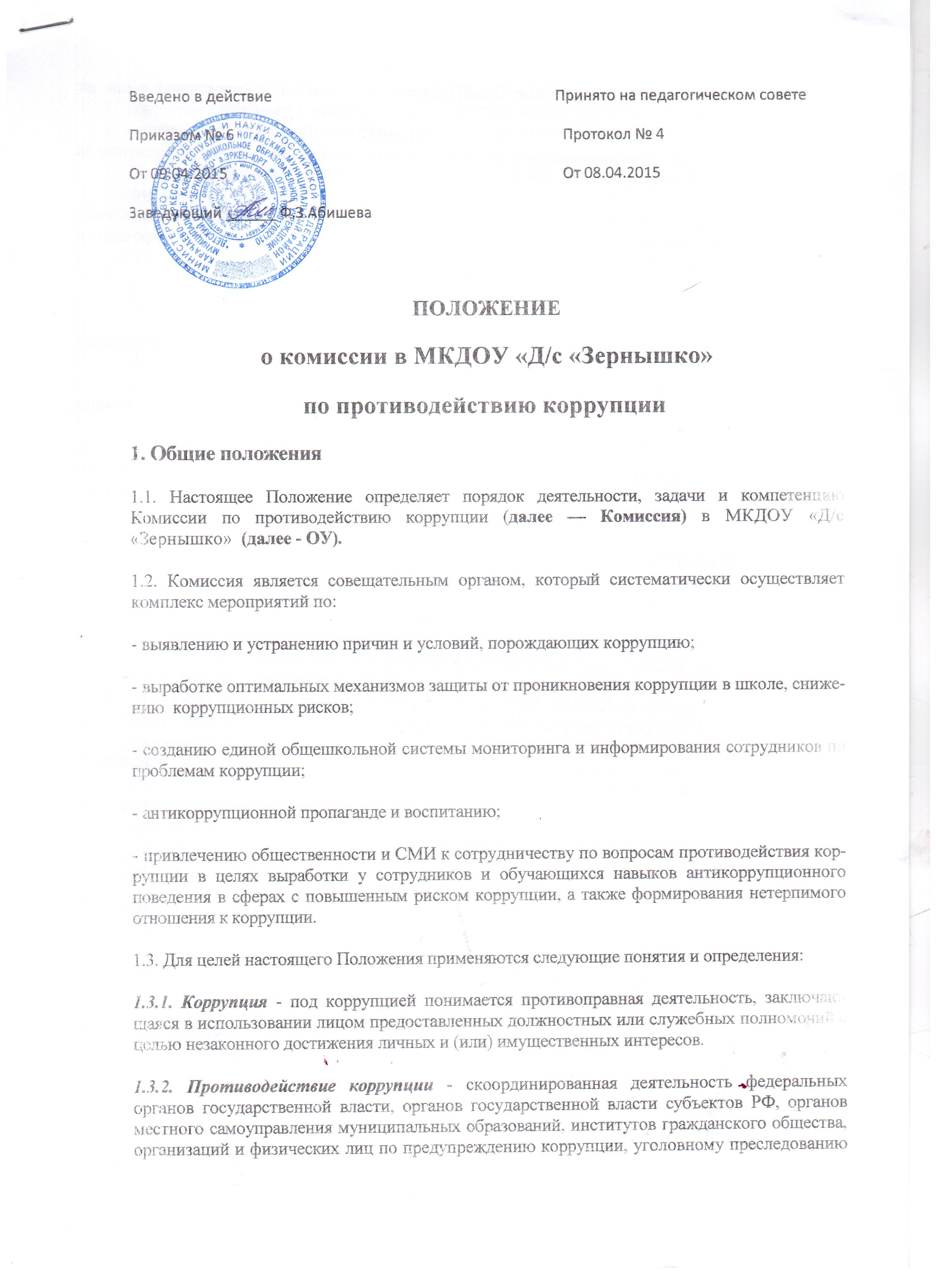 1.3.3. Коррупционное правонарушение - как отдельное проявление коррупции, влекущее за собой дисциплинарную, административную, уголовную или иную ответственность.1.3.4.	Субъекты антикоррупционной политики - органы государственной власти и местного самоуправления, учреждения, организации и лица, уполномоченные на формирование и реализацию мер антикоррупционной политики, граждане. В ОУ субъектами антикоррупционной политики являются:педагогический коллектив, учебно-вспомогательный персонал и обслуживающий персонал;обучающиеся ОУ и их родители (законные представители);физические и юридические лица, заинтересованные в качественном оказании образовательных услуг обучающимся ОУ.1.3.5. Субъекты коррупционных правонарушений - физические лица, использующие свой статус вопреки законным интересам общества и государства для незаконного получения выгод, а также лица, незаконно предоставляющие такие выгоды.1.3.6. Предупреждение коррупции - деятельность субъектов антикоррупционной политики, направленная на изучение, выявление, ограничение либо устранение явлений условий, порождающих коррупционные правонарушения, или способствующих их распространению.1.4. Комиссия в своей деятельности руководствуется Конституцией Российской Федерации, действующим законодательством РФ и КЧР, Законом РФ от 25.12.2008 № 273-ФЗ  «О противодействии коррупции», нормативными актами Министерства образования и науки Российской Федерации, Уставом ОУ, решениями педагогического совета ОУ, Совета школы, другими нормативными правовыми актами ОУ, а также настоящим Положением.1.5. Настоящее положение вступает в силу с момента его утверждения приказом по образовательному учреждению.2. Задачи Комиссии.Комиссия для решения стоящих перед ней задач:2.1. Участвует в разработке и реализации приоритетных направлений   антикоррупционной политики.2.2. Координирует деятельность ОУ по устранению причин коррупции и условий им способствующих, выявлению и пресечению фактов коррупции и её проявлений.2.3. Вносит предложения, направленные на реализацию мероприятий по устранению причин и условий, способствующих коррупции в школе.2.4. Вырабатывает рекомендации для практического использования по предотвращению и профилактике коррупционных правонарушений в деятельности ОУ.2.5. Оказывает консультативную помощь субъектам антикоррупционной политики школы по вопросам, связанным с применением на практике общих принципов служебного поведения сотрудников, а также обучающихся и других участников учебно-воспитательного процесса.2.6. Взаимодействует с правоохранительными органами по реализации мер, направленных на предупреждение (профилактику) коррупции и на выявление субъектов коррупционных правонарушений.3. Порядок формирования и деятельность Комиссии.3.1.	Комиссия состоит из 3 членов Комиссии.Состав членов Комиссии рассматривается и утверждается на общем собрании коллектива  ОУ. Ход рассмотрения и принятое решение фиксируется в протоколе общего собрания, а состав Комиссии утверждается приказом по образовательному учреждению.3.2.	В состав Комиссии входят:представители педагогического совета;представители учебно-вспомогательного персонала;представители от общешкольного родительского комитета, Совета школы;представитель профсоюзного комитета работников ОУ.3.3. Присутствие на заседаниях Комиссии ее членов обязательно. Они не вправе делегировать свои полномочия другим лицам. В случае отсутствия возможности членов Комиссии присутствовать на заседании, они вправе изложить свое мнение по рассматриваемым вопросам в письменном виде.3.4. Заседание Комиссии правомочно, если на нем присутствует не менее двух третей общего числа его членов. В случае несогласия с принятым решением, член Комиссии вправе в письменном виде изложить особое мнение, которое подлежит приобщению к протоколу.3.5.	Член Комиссии добровольно принимает на себя обязательства о неразглашении сведений затрагивающих честь и достоинство граждан и другой конфиденциальной информации, которая рассматривается (рассматривалась) Комиссией. Информация, полученная Комиссией, может быть использована только в порядке, предусмотренном федеральным законодательством об информации, информатизации и защите информации.3.6. Председатель Комиссии избирается на первом заседании Комиссии открытым голосованием простым  большинством голосов от общего численного состава Комиссии.3.7. Из состава Комиссии председателем назначаются заместитель председателя и секретарь.3.8. Заместитель председателя Комиссии, в случаях отсутствия председателя Комиссии, по его поручению, проводит заседания Комиссии. Члены  Комиссии осуществляют свою деятельность на общественных началах.3.9. Секретарь Комиссии:-организует подготовку материалов к заседанию Комиссии, а также проектов его решений;-информирует членов Комиссии о месте, времени проведения и повестке дня очередного заседания Комиссии, обеспечивает необходимыми справочно-информационными материалами.4. Полномочия Комиссии.4.1. Комиссия координирует деятельность подразделений ОУ по реализации мер противодействия коррупции.4.2.	Комиссия вносит предложения на рассмотрение педагогического совета школы по совершенствованию деятельности в сфере противодействия коррупции, а также участвует в подготовке проектов локальных нормативных актов по вопросам, относящимся к ее компетенции.4.3. Участвует в разработке форм и методов осуществления антикоррупционной деятельности и контролирует их реализацию.4.4. Содействует работе по проведению анализа и экспертизы издаваемых   администрацией школы документов нормативного характера по вопросам противодействия коррупции.4.5. Рассматривает предложения о совершенствовании методической и организационной работы по противодействию коррупции в школе.4.6. Содействует внесению дополнений в нормативные правовые акты с учетом изменений действующего законодательства.4.7. Создает рабочие группы для изучения вопросов, касающихся деятельности Комиссии, а также для подготовки проектов соответствующих решений Комиссии.4.8. Полномочия Комиссии, порядок её формирования и деятельности определяются настоящим Положением. 4.9. В зависимости от рассматриваемых вопросов, к участию в заседаниях Комиссии могут привлекаться иные лица, по согласованию с председателем Комиссии.4.10.Решения Комиссии принимаются на заседании открытым голосованием простым большинством голосов присутствующих членов Комиссии и носят рекомендательный характер, оформляется протоколом, который подписывает председатель Комиссии, а при необходимости, реализуются путем принятия соответствующих приказов и распоряжений директора, если иное не предусмотрено действующим законодательством. Члены Комиссии обладают равными правами при принятии решений.5. Председатель Комиссии.5.1.	Определяет место, время проведения и повестку дня заседания Комиссии, в том числе с участием представителей структурных подразделений школы, не являющихся ее членами, в случае необходимости привлекает к работе специалистов (по согласованию).5.2. На основе предложений членов Комиссии  формирует план работы Комиссии на текущий год и повестку дня его очередного заседания.5.3. Информирует педагогический совет о результатах реализации мер противодействия коррупции в школе.5.4. Дает соответствующие поручения своему заместителю, секретарю и членам Комиссии, осуществляет контроль за их выполнением.5.5. Подписывает протокол заседания Комиссии.6. Обеспечение участия общественности  в деятельности Комиссии.6.1. Все участники воспитательно-образовательного процесса, представители общественности вправе направлять, в Комиссию обращения по вопросам противодействия коррупции, которые рассматриваются на заседании Комиссии.6.2. На заседание Комиссии могут быть приглашены представители общественности. По решению председателя Комиссии, информация не конфиденциального характера о рассмотренных Комиссией проблемных вопросах, может передаваться в СМИ (официальный сайт ОУ) для опубликования.6.3.  Не позднее 10 числа месяца следующего за отчетным кварталом председатель Комиссии формирует и представляет ответственному за информационное обеспечение пресс-релизы о промежуточных итогах реализации Программы коррупционного противодействия в образовательном учреждении для последующего официального опубликования с учетом требований к конфиденциальности информации, представляют отчетные  материалы в публичный доклад руководителя по основному направлению деятельности Комиссии.7.	Взаимодействие.7.1. Председатель комиссии, заместитель председателя комиссии, секретарь комиссии и члены комиссии непосредственно взаимодействуют:с педагогическим коллективом по вопросам реализации мер противодействия коррупции, совершенствования методической и организационной работы по противодействию коррупции;с родительским комитетом по вопросам совершенствования деятельности в сфере противодействия коррупции, участия в подготовке проектов локальных нормативных актов по вопросам, относящимся к компетенции Комиссии, информирования о результатах реализации мер противодействия коррупции, по вопросам антикоррупционного образования и профилактических мероприятиях ;с администрацией ОУ по вопросам содействия в работе по проведению анализа и экспертизы издаваемых документов нормативного характера в сфере противодействия коррупции;с работниками (сотрудниками) ОУ и гражданами по рассмотрению их письменных обращений, связанных с вопросами противодействия коррупции в ОУ;с правоохранительными органами по реализации мер, направленных на предупреждение (профилактику) коррупции и на выявление субъектов коррупционных правонарушений.7.2. Комиссия работает в тесном контакте:с органами местного самоуправления, правоохранительными, контролирующими, налоговыми и другими органами по вопросам, относящимся к компетенции Комиссии, а также по вопросам получения в установленном порядке необходимой информации от них, внесения дополнений в нормативные правовые акты с учетом изменений действующего законодательства. 8.	Внесение изменений.8.1. Внесение изменений и дополнений в настоящее Положение осуществляется путем подготовки проекта о внесении изменений и дополнений.8.2. Утверждение вносимых изменений и дополнений в Положение осуществляется после принятия решения общего собрания коллектива ОУ с последующим утверждение приказом по образовательному учреждению.9.	Порядок опубликования.9.1. Настоящее положение подлежит обязательному опубликованию на официальном сайте образовательного учреждения в сети ИНТЕРНЕТ.  http://ds_zernishko.a2b2.ru/10.	Порядок создания, ликвидации, реорганизации и переименования.Комиссия создается, ликвидируется, реорганизуется и переименовывается по решению общего собрания коллектива ОУ и утверждается приказом по образовательному учреждению.